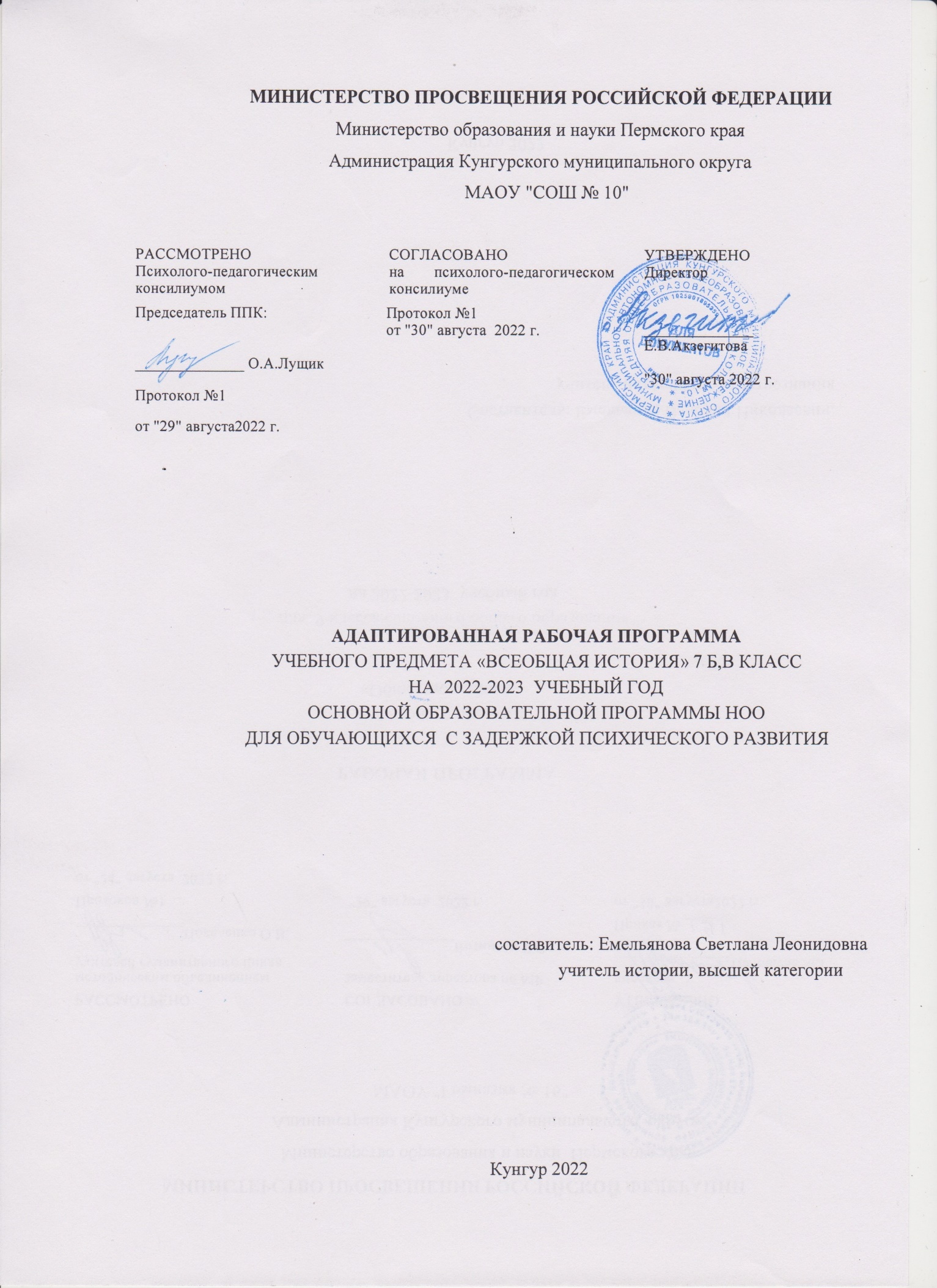 ПОЯСНИТЕЛЬНАЯ ЗАПИСКАПримерная рабочая программа по истории для обучающихся с задержкой психического развития (далее – ЗПР) на уровне основного общего образования подготовлена на основе Федерального государственного образовательного стандарта основного общего образования (Приказ Минпросвещения России от 31.05.2021 г. № 287, зарегистрирован Министерством юстиции Российской Федерации 05.07.2021 г., рег. номер 64101) (далее – ФГОС ООО), Примерной адаптированной основной образовательной программы основного общего образования обучающихся с задержкой психического развития (одобренной решением ФУМО по общему образованию (протокол от 18 марта 2022 г. № 1/22)) (далее – ПАООП ООО ЗПР), Примерной рабочей программы основного общего образования по предмету «История», Примерной программы воспитания, с учетом распределенных по классам проверяемых требований к результатам освоения Адаптированной основной образовательной программы основного общего образования обучающихся с задержкой психического развития.Согласно своему назначению примерная рабочая программа является ориентиром для составления рабочих авторских программ: она дает представление о целях, общей стратегии обучения, воспитания и развития, обучающихся с задержкой психического развития средствами учебного предмета «История»; устанавливает обязательное предметное содержание, предусматривает распределение его по классам и структурирование его по разделам и темам курса.Общая характеристика учебного предмета «История»Примерная рабочая программа учебного предмета «История» составлена с учетом особых образовательных потребностей обучающихся с ЗПР, получающих образование на основе АООП ООО обучающихся с ЗПР.Учебный    предмет     «История»     входит     в     предметную     область«Общественно-научные предметы» и изучается на уровне основного общего образования в качестве обязательного предмета в 5–9 классах. Он опирается на межпредметные связи, в основе которых лежит обращение к таким учебным предметам, как «Обществознание», «Литература», «Основы духовно- нравственной культуры народов России», «География» и другие.Историческое образование на ступени основного общего образования способствует формированию систематизированных знаний об историческом прошлом, обогащению социального опыта обучающихся с ЗПР при изучении и обсуждении исторически возникших форм человеческого взаимодействия. Ключевую роль играет развитие способности обучающихся к пониманию исторической логики общественных процессов, специфики возникновения и развития различных мировоззренческих, ценностно-мотивационных, социальных систем. Учебный предмет «История» имеет интегративный характер, его изучение направлено на образование, воспитание и развитие обучающихся. Предмет играет большую роль в формировании сферы жизненной компетенции обучающихся с ЗПР, обеспечивая воспитание патриотизма, гражданственности, уважения к истории и традициям, к правам и свободам человека, освоение исторического опыта, норм ценностей, которые необходимы для жизни в современном обществе. Расширение исторических знаний, обучающихся с ЗПР сочетается с воспитанием ценностных ориентиров: внутренней установки личности ценить и гордиться своей Родиной, проявлять уважение к памяти защитников Отечества и подвигам Героев Отечества, бережно относиться к культурному наследию и традициям многонационального народа Российской Федерации, истории и традициям народов других государств.Структурно предмет «История» включает учебные курсы по Всеобщей истории и Истории России. Знакомство обучающихся с ЗПР при получении основного общего образования с данным предметом начинается с курса всеобщей истории. Изучение всеобщей истории способствует формированию общей картины исторического пути человечества, разных народов и государств, преемственности исторических эпох и непрерывности исторических процессов. Преподавание курса должно давать обучающимся с ЗПР представление о процессах, явлениях и понятиях мировой истории, формировать знания о месте и роли России в мировом историческом процессе и значение малой родины в контексте мировой истории.Курс всеобщей истории призван сформировать у обучающихся с ЗПР познавательный интерес, базовые навыки определения места исторических событий во времени, умения соотносить исторические события и процессы, происходившие в разных социальных, национально-культурных, политических, территориальных и иных условиях.В рамках курса всеобщей истории обучающиеся с ЗПР знакомятся с исторической картой как источником информации о расселении человеческих общностей, расположении цивилизаций и государств, местах важнейших событий, динамики развития социокультурных, экономических и геополитических процессов в мире. Курс имеет определяющее значение в осознании обучающимися с ЗПР культурного многообразия мира, социально- нравственного опыта предшествующих поколений; в формировании толерантного отношения к культурно-историческому наследию народов мира, усвоении назначения и художественных достоинств памятников истории и культуры, письменных, изобразительных и вещественных исторических источников. Курс дает возможность обучающимся с ЗПР научиться сопоставлять развитие России и других стран в различные исторические периоды, сравнивать исторические ситуации и события, давать оценку наиболее значительным событиям и личностям мировой истории, оценивать различные исторические версии событий и процессов.Курс отечественной истории должен сочетать историю Российского государства и населяющих его народов, историю регионов и локальную историю(прошлое родного города, села). Такой подход будет способствовать осознанию обучающимися с ЗПР своей социальной идентичности в широком спектре – как граждан своей страны, жителей своего края, города, представителей определенной этнонациональной и религиозной общности, хранителей традиций рода и семьи.Важная мировоззренческая задача курса заключается в раскрытии как своеобразия и неповторимости российской истории, так и ее связи с ведущими процессами мировой истории. Это достигается с помощью синхронизации курсов истории России и всеобщей истории, сопоставления ключевых событий и процессов российской и мировой истории, введения в содержание образования элементов региональной истории и компаративных (сравнительно- исторических) характеристик.Цели и задачи изучения учебного предмета «История»Общие цели школьного исторического образования представлены в Примерной рабочей программе основного общего образования. Они включают формирование и развитие личности школьника, способного к самоидентификации и определению своих ценностных ориентиров на основе осмысления и освоения исторического опыта своей страны и человечества в целом, активно и творчески применяющего исторические знания и предметные умения в учебной и социальной практике.Основной целью обучения детей с задержкой психического развития является формирование у обучающихся исторического мышления как основы гражданской идентичности ценностно ориентированной личности.Достижение этих целей обеспечивается решением следующих задач:формирование у обучающихся с ЗПР исторических ориентиров самоидентификации в современном мире;овладение обучающимися знаниями об основных этапах развития человеческого общества с древности до наших дней в социальной, экономической, политической, духовной и нравственной сферах; выработка в доступной для обучающихся форме на основе обобщения фактического материала проблемного, диалектического понимания истории человечества при особом внимании к месту и роли России во всемирно-историческом процессе;развитие способностей обучающихся на основе исторического анализа и проблемного подхода осмысливать процессы, события и явления в их динамике, взаимосвязи и взаимообусловленности с учетом принципов научной объективности и историзма;формирование у обучающихся общественной системы ценностей на основе осмысления закономерности и прогрессивности общественного развития и осознания приоритета общественного интереса над личным и уникальности каждой личности, раскрывающейся полностью только в обществе и через общество;выработка современного понимания истории в контексте гуманитарного знания и общественной жизни;развитие навыков исторического анализа и синтеза, формирование понимания взаимовлияния исторических событий и процессов.Цель и задачи преподавания истории обучающимся с ЗПР максимально приближены к задачам, поставленным ФГОС ООО, и учитывают специфические особенности учеников.Особенности отбора и адаптации учебного материала по историиОсобенности психического развития обучающихся с ЗПР обусловливают дополнительные коррекционные задачи учебного предмета «История», направленные на развитие мыслительной и речевой деятельности, стимулирование познавательной активности и самостоятельности суждений, создание условий для осмысленного выполнения учебной работы, формирование умения работать с текстом учебника и самостоятельно пополнять свои знания, в том числе из источников внеурочной информации.Обучающиеся с ЗПР испытывают серьезные трудности при изучении данного учебного предмета, это прежде всего связано с особенностями их познавательной деятельности. Для обучающихся характерны недостаточный уровень развития логического мышления, затруднения в установлении причинно-следственных связей, сниженная память, отставания в развитии речи, слабость саморегуляции. В связи с этим обучающиеся замедленно овладевают необходимыми обобщенными историческими представлениями и понятиями, плохо запоминают историческую периодизацию и хронологию, затрудняются в анализе и обобщении конкретных исторических фактов, в понимании закономерностей общественного развития; испытывают трудности при анализе текста учебника.На уроках истории, обучающиеся с ЗПР нуждаются в специально организованной помощи, направленной на то, чтобы облегчить им усвоение учебного материала. Для преодоления этих трудностей основное внимание должно быть уделено отбору учебного материала в соответствии с принципом доступности при сохранении общего базового уровня. Он должен по содержанию и объему быть адаптированным для обучающихся с ЗПР в соответствии с их особыми образовательными потребностями. Следует облегчить овладение материалом обучающимися с ЗПР посредством его детального объяснения с систематическим повтором, использования приемов актуализации (визуальная опора, памятка, алгоритм, схема, карта).Примерная программа предусматривает внесение некоторых изменений: уменьшение объема теоретических сведений, исключение излишней детализации, включение отдельных тем или целых разделов в материалы для обзорного, ознакомительного изучения. Темы для ознакомительного изучения в программе выделены курсивом.Примерные виды деятельности обучающихся с ЗПР, обусловленные особыми образовательными потребностями и обеспечивающиеосмысленное освоение содержании образования по предмету «История»Содержание видов деятельности обучающихся с ЗПР определяется их особыми образовательными потребностями. Следует усилить виды деятельности, специфичные для обучающихся с ЗПР, обеспечивающие осмысленное освоение содержания образования по предмету: освоение материала с опорой на алгоритм; «пошаговость» в изучении материала; использование дополнительной визуальной опоры (планы, образцы, шаблоны, опорные таблицы). Учителю рекомендуется активно привлекать дополнительный наглядный материал, технические средства обучения, а также учить работать с учебником – выделять главную мысль параграфа, составлять развернутый план, искать в тексте ответы на вопросы, обращаться за дополнительной информацией к другим разделам учебника. Полезно организовывать «выездные» или виртуальные уроки в музее и экскурсии. Особое внимание нужно уделять обучению структурированию материала: составлению рисуночных и вербальных схем, составлению таблиц, составлению классификации с обозначенными основаниями для классификации и наполнению их примерами и др. Организация учебного материала крупными блоками в виде таблицы способствует обобщению сведений, пониманию закономерностей исторического процесса, лучшему запоминанию и усвоению конкретных исторических фактов.Рекомендуется использовать средства наглядности:исторические карты и атласы по темам курса;артефакты и копии исторических предметов, макеты;портреты исторических деятелей, выдающихся полководцев;исторические картины, репродукции;презентации по темам курса.На уроках истории следует организовывать различные коллективные формы работы: парами, группами, что будет способствовать закреплению у обучающихся с ЗПР навыков сотрудничества и продуктивной коммуникации.Примерная тематическая и терминологическая лексика соответствует ООП ООО. Для развития умения делать выводы, формирования единого речевого целого у обучающихся с ЗПР необходимо использовать клише и опорные слова. Следует предусмотреть проведение на уроках специальной работы над терминологической и тематической лексикой учебной дисциплины, а также над лексикой, необходимой для организации учебной деятельности в целях ее понимания, усвоения и запоминания обучающимися с ЗПР, адекватного применения в различных видах деятельности.При работе над лексикой, в том числе научной терминологией курса (раскрытие значений новых слов, уточнение или расширение значений уже известных лексических единиц) необходимо включение слова в контекст. Введение нового термина, новой лексической единицы проводится на основеобращения к этимологии слова и ассоциациям. Каждое новое слово включается в контекст, закрепляется в речевой практике обучающихся. Обязательна визуальная поддержка, алгоритмы работы с определением, опорные схемы для актуализации терминологии.Коррекционно-развивающая направленность истории заключается в том, что на уроках ведется целенаправленная работа по развитию речи и словесно- логического мышления на основе материала исторического содержания. В процессе уроков требуется обеспечить накопление обучающимися специальных понятий, к числу которых относятся:частно-исторические понятия (характерные для определенного периода в истории), отражающие и обобщающие конкретные исторические явления;общеисторические	понятия,	отражающие	и	обобщающие	явления, свойственные определённой общественно-экономической формации;социологические понятия, отражающие общие связи и закономерности исторического процесса.Ведущими являются общеисторические понятия. Освоение социологических понятий становится возможным только на базе общеисторических.У обучающихся с ЗПР должно осуществляться развитие общеучебных умений: выделять существенные и несущественные признаки того или иного исторического явления, события; сравнивать, обобщать, делать выводы; доступно передавать информацию, структурировать свои ответы.Поскольку в ходе уроков истории возникает объективная необходимость запоминать и воспроизводить значительное количество исторических фактов, иноязычных имен, временных границ, следует учить обучающихся с ЗПР использовать различные средства фиксации материала. Это могут быть условные обозначения (символы, схемы, таблицы, лента времени и т.д.).Место учебного предмета «История» в учебном планеВ соответствии с Федеральным государственным образовательным стандартом основного общего образования учебный предмет «История» входит в общественно-научную предметную область и является обязательным для изучения. Содержание учебного предмета «История», представленное в Примерной рабочей программе, соответствует ФГОС ООО, Примерной основной образовательной программе основного общего образования, Примерной адаптированной основной образовательной программе основного общего образования обучающихся с задержкой психического развития.СОДЕРЖАНИЕ УЧЕБНОГО ПРЕДМЕТА «ИСТОРИЯ»Система оценки достижений планируемых результатов освоения образовательной программы для обучающихся с ЗПРКритерии оценки устных ответов:- правильность ответа по содержанию, свидетельствующая об осознанности усвоения изучаемого материал;- полнота ответа;- умение на практике применять свои знания;- последовательность изложения и речевое оформление ответа. «5» - понимание материала; с помощью учителя умеет обосновать и сформулировать ответ.«4» - при ответе допускаются неточности; ошибки в речи; ошибки в речи исправляет только с помощью учителя.«3» - материал излагается недостаточно полно и последовательно; допускается ряд ошибок в речи; ошибки исправляет только с помощью учителя или обучающихся.«2» - незнание большей части изучаемого материала, не использует помощь учителя и обучающихся.Оценка практических работ «5» -работа выполнена без ошибок, но допускаются исправления самим обучающимся. «4» - допущено 1-3 ошибки.«3» - допущено 3-5 ошибок.«2» - допущено 6-8 ошибок.Оценка тестовых работ «5» - 80 – 100%«4» - 79 – 70%;«3» - 50 – 69%«2» - менее 49%При выставлении итоговой оценки учитывается как уровень знаний обучающегося, так и овладение им практическими умениями.ПЛАНИРУЕМЫЕ РЕЗУЛЬТАТЫ ОСВОЕНИЯ УЧЕБНОГО ПРЕДМЕТА«ИСТОРИЯ» НА УРОВНЕ ОСНОВНОГО ОБЩЕГО ОБРАЗОВАНИЯЛичностные результаты:воспитание российской гражданской идентичности: патриотизма, уважения к Отечеству, прошлому и настоящему многонационального народа России;способность к осознанию своей этнической принадлежности, знание истории, языка, культуры своего народа, своего края, основ культурного наследия народов России и человечества;ценностное отношение к достижениям своей Родины – России, к науке, искусству, спорту, технологиям, боевым подвигам и трудовым достижениям народа; уважение к символам России, государственным праздникам, историческому и природному наследию и памятникам, традициям разных народов, проживающих в родной стране;формирование мотивации к обучению и целенаправленной познавательной деятельности;формирование умений продуктивной коммуникации со сверстниками и взрослыми в ходе образовательной деятельности;неприятие любых форм экстремизма, дискриминации на основе получаемых исторических сведений;установка на доступное осмысление исторического опыта;умение передать свои впечатления, соображения, умозаключения так, чтобы быть понятым другим человеком;углубление представлений о целостной и подробной картине мира, упорядоченной во времени.Метапредметные результатыОвладение универсальными учебными познавательными действиями:соотносить	с	опорой	на	алгоритм	учебных	действий	единичные исторические факты и общие явления;называть характерные, существенные признаки исторических событий и явлений;раскрывать смысл, значение важнейших исторических понятий с опорой на схему, ключевые слова;сравнивать после предварительного анализа исторические события и явления, определять в них общее и различия;устанавливать причинно-следственные связи при изучении исторических событий;владеть смысловым чтением;использовать вопросы как инструмент познания;с помощью педагога аргументировать свое мнение;с помощью педагога или самостоятельно формулировать обобщения и выводы;пользоваться словарями и другими поисковыми системами;с	помощью	педагога	эффективно	запоминать	и	систематизировать информацию.Овладение	универсальными	учебными	коммуникативными действиями:использовать информационно-коммуникационные технологии; воспринимать	и	с	помощью	педагога,	а	затем	самостоятельно,формулировать суждения об исторических событиях;с помощью педагога или самостоятельно составлять устные и письменные тексты с использованием иллюстративных материалов для выступления перед аудиторией;организовывать учебное сотрудничество и совместную деятельность с учителем и сверстниками; работать индивидуально и в группе.Овладение универсальными учебными регулятивными действиями:понимать цели своего обучения, ставить и формулировать для себя новые задачи в учебе и познавательной деятельности;осознанно выбирать наиболее эффективные способы решения учебных задач по предмету.соотносить свои действия с планируемыми результатами, осуществлять контроль своей деятельности в процессе достижения результата, определять способы действий в рамках предложенных условий и требований, корректировать свои действия в соответствии с изменяющейся ситуацией;регулировать способ выражения эмоций.уметь признавать свое право на ошибку и такое же право другого.Предметные результатыРезультаты освоения   обучающимися   программы   учебного   предмета«История» предполагают, что у обучающегося сформированы умения:определять последовательность событий, явлений, процессов; соотносить события истории разных стран и народов с историческими периодами, событиями региональной и мировой истории, события истории родного края и истории России; определять современников исторических событий, явлений и процессов, используя «ленту времени»;выявлять особенности развития культуры, быта и нравов народов в различные исторические эпохи;использовать исторические понятия для решения учебных и практических задач;рассказывать об исторических событиях, явлениях, процессах истории родного края, истории России и мировой истории и их участниках на основе самостоятельно составленного плана либо под руководством педагог,демонстрируя понимание исторических явлений, процессов и знание необходимых фактов, дат, исторических понятий;выявлять существенные черты и характерные признаки исторических событий, явлений, процессов, используя алгоритм учебных действий;под руководством педагога устанавливать причинно-следственные, пространственные, временные связи исторических событий, явлений, процессов изучаемого периода, их взаимосвязь (при наличии) с важнейшими событиями XX - начала XXI вв. (Февральская и Октябрьская революции 1917 г., Великая Отечественная война, распад СССР, сложные 1990-е годы, возрождение страны с 2000-х годов, воссоединение Крыма с Россией 2014 года); характеризовать итоги и историческое значение событий;сравнивать по алгоритму, схеме исторические события, явления, процессы в различные исторические эпохи;определять и аргументировать собственную или предложенную точку зрения с опорой на фактический материал, в том числе используя источники разных типов;различать основные типы исторических источников: письменные, вещественные, аудиовизуальные;находить и критически анализировать по алгоритму для решения познавательной задачи исторические источники разных типов (в том числе по истории родного края), оценивать их полноту и достоверность, соотносить с историческим периодом; соотносить извлеченную информацию с информацией из других источников при изучении исторических событий, явлений, процессов; привлекать контекстную информацию при работе с историческими источниками;читать и анализировать историческую карту/схему; характеризовать на основе анализа исторической карты/схемы исторические события, явления, процессы; сопоставлять информацию, представленную на исторической карте/схеме, с информацией из других источников;анализировать текстовые, визуальные источники исторической информации; представлять историческую информацию под руководством учителя в форме таблиц, схем, диаграмм;осуществлять с соблюдением правил информационной безопасности поиск исторической информации в справочной литературе, сети Интернет для решения познавательных задач, оценивать полноту и достоверность информации;приобретение опыта взаимодействия с людьми другой культуры, национальной и религиозной принадлежности на основе национальных ценностей современного российского общества: гуманистических и демократических ценностей, идей мира и взаимопонимания между народами, людьми разных культур; уважения к историческому наследию народов России.Требования к предметным результатам освоения учебного предмета«История», распределенные по годам обученияРезультаты по годам формулируются по принципу добавления новых результатов от года к году, уже названные в предыдущих годах позиции, как правило, дословно не повторяются, но учитываются (результаты очередного года по умолчанию включают результаты предыдущих лет).Примерные контрольно-измерительные материалыДля организации проверки, учета и контроля знаний, обучающихся с ЗПР по предмету предусмотрен контроль в виде: контрольных и самостоятельных работ, зачетов, исторических диктантов, практических работ, письменных ответов по индивидуальным карточкам-заданиям, тестирование.Требования к предметным результатам освоения учебного предмета«История», распределенные по годам обученияРезультаты по годам формулируются по принципу добавления новых результатов от года к году, уже названные в предыдущих годах позиции, как правило, дословно не повторяются, но учитываются (результаты очередного года по умолчанию включают результаты предыдущих лет).7КЛАССопределять с опорой на алгоритм учебных действий длительность исторических процессов последовательность изученных исторических событий, явлений, процессов, истории России начала XVI–конца XVII в. и Новой истории XVI–XVII вв., соотносить их с историческими периодами, синхронизировать события (явления, процессы) истории разных стран и народов, определять современников исторических событий (явлений, процессов):История России Россия в XVI в.Завершение объединения русских земель вокруг Москвы при Василии III. Война с Великим княжеством Литовским. Формирование и деятельность органовгосударственной власти в первой трети XVI в. Регентство Елены Глинской. Денежная реформа.Период боярского правления.Правление Ивана IV. Принятие Иваном IV царского титула (1547 г.). Реформы «Избранной рады» и их значение. Появление Земских соборов. Политика опричнины.Внешняя политика России в XVI в. Присоединение Казанского (1552 г.) и Астраханского (1556 г.) ханств. Войны с Крымским ханством. Ливонская война. Поход Ермака Тимофеевича на Сибирское ханство.Социальная структура российского общества. Процесс закрепощения крестьян в XVI в. Многонациональный состав населения Русского государства.Правление царя Федора Ивановича. Учреждение патриаршества (1589 г.).Издание указа об «урочных летах». Пресечение династии Рюриковичей.Культурное пространство России в XVI в.: архитектура, литература, изобразительное искусство, начало книгопечатания, быт и нравы.Смутное времяИзбрание на царство Бориса Годунова. Обострение социально- экономического кризиса.Самозванцы. Приход к власти Лжедмитрия I и его политика.Правление Василия Шуйского. Восстание под предводительством Ивана Болотникова. Деятельность Лжедмитрия II. Интервенция Речи Посполитой в Россию. Оборона Смоленска.Свержение Василия Шуйского и переход власти к «Семибоярщине». Договор об избрании на престол польского принца Владислава и вступление польско-литовского гарнизона в Москву. Деятельность патриарха Гермогена. Формирование и деятельность Первого ополчения. Деятельность Д.М. Пожарского и К. Минина по формированию Второго ополчения. Освобождение Москвы (1612 г.)Избрание на царство Михаила Федоровича Романова Земским собором. Заключение мира со Швецией и перемирия с Речью Посполитой. Итоги и последствия Смутного времени.Россия в XVII в.Правления Михаила Федоровича, Алексея Михайловича и Федора Алексеевича Романовых. Укрепление самодержавия. Принятие Соборного уложения 1649 г. Юридическое оформление крепостного права. Церковная реформа патриарха Никона. Раскол в Церкви. Отмена местничества. Налоговая (податная) реформа.Экономическое развитие России в XVII в. Первые мануфактуры. Ярмарки. Развитие хозяйственной специализации регионов Российского государства и формирование общероссийского рынка. Торговый и Новоторговый уставы. Народы и регионы страны. Социальная структура российского общества в XVII в.Народные движения: Соляной и Медный бунты в Москве; Соловецкое восстание; восстание под предводительством Степана Разина.Внешняя политика России в XVII в. Смоленская война. «Азовское осадное сидение». Переяславская Рада (1654 г.). Вхождение Левобережной Украины на правах автономии в состав России. Война между Россией и Речью Посполитой 1654–1667 гг.Строительство засечных черт. Освоение Дикого поля, Сибири и Дальнего Востока. Российские землепроходцы. Ясачное налогообложение.Культурное пространство России в XVII в.: архитектура, изобразительное искусство, литература, усиление светского начала в российской культуре, развитие образования и научных знаний, быт и нравы.Всеобщая история (Новая история XVI–XVII вв.).Великие географические открытия и их последствия.«Революция цен». Возникновение капиталистических отношений. Аграрная революция в Западной Европе и ее последствия. Становление абсолютизма в европейских странах.Реформация и Контрреформация в ЕвропеУтверждение абсолютизма.Политическое и социально-экономическое развитие Испании, Франции, Англии в конце XV – XVII в. Освободительное движение в Нидерландах против Испании. Революция в Англии. Англо-испанское противостояние.Борьба христианской Европы с расширением господства Османской империи. Политические и религиозные противоречия начала XVII в. Тридцатилетняя война. Международные отношения во второй половине XVII в.Страны Азии в конце XV–XVII в.Внутриполитическое развитие и внешняя политика Османской империи, Индии, Китая, Японии.объяснять с опорой на справочный материал смысл изученных исторических понятий и терминов, по истории России начала XVI–конца XVII в. и Новой истории XVI–XVII вв., в том числе:Россия в XVI в.: опричнина, Земщина, местничество, челобитная, государев двор, сословно-представительная монархия, царь, Земские соборы, приказы, заповедные лета, урочные лета, засечная черта, стрельцы, ясак, тягло;Смутное время: самозванство, интервенция, «семибоярщина», народное ополчение, Соборное уложение;Россия в XVII в.: крепостное право, казачество, гетман, посад, слобода, мануфактура, ярмарка, старообрядчество, церковный раскол, парсуна, полки нового (иноземного) строя;Новая история (история зарубежных стран XVI–XVII вв.): абсолютизм, англиканская церковь, виги и тори, гугеноты, диггеры, индепенденты, капитализм, контрреформация, левеллеры, огораживания, пресвитериане, Протекторат, протестантизм, пуритане, Реформация, Фронда, эдикт;составлять план изучаемой темы с опорой на алгоритм учебных действий; рассказывать по плану об исторических событиях, процессах, явлениях, деятелях истории России начала XVI–конца XVII в. и Новой истории XVI–XVII вв., используя различные источники информации, изученные понятия, в том числе описывать:социальную структуру российского общества в XVI в., многонациональный состав населения Русского государства;культурное пространство России в XVI в.: изменения в картине мира человека и в повседневной жизни, архитектуру, литературу. начало книгопечатания;итоги Смутного времени;народы и регионы страны, социальную структуру российского общества в XVII в.;путешествия российских землепроходцев в XVII в.;культурное пространство России в XVII в.: изменения в картине мира человека и в повседневной жизни, архитектура, изобразительное искусство, литература, усиление светского начала в российской культуре, развитие образования и научных знаний; сословную структуру европейских обществ, положение сословий европейского общества;культуру Возрождения, западноевропейскую культуру в конце XVI–XVII в., позднее Возрождение, отличительные черты культуры барокко, классицизм;влияние научной революции на развитие европейской мысли;читать и использовать историческую карту/схему при изучении событий (явлений, процессов) истории России начала XVI–конца XVII в. и Новой истории XVI–XVII вв., используя «ленту времени»;характеризовать, используя карту по истории России начала XVI–конца XVII в. и Новой истории XVI–XVII вв., социально-экономическое и политическое развитие изучаемого региона в указанный период, проводить сравнение после предварительного анализа социально-экономических и геополитических условий существования государств, народов, делать выводы;наносить на контурную карту объекты, характеризующиеся значительным охватом пространства (военные походы, границы государств), с непосредственной опорой на атлас и другие источники информации; заполнять легенду карты/схемы с опорой на алгоритм учебных действий;описывать различные типы исторических источников (в том числе вещественные исторические источники) по истории России начала XVI– конца XVII в. и Новой истории XVI–XVII вв. по плану; приводить примеры источников разных типов;различать основные виды письменных источников по истории России начала XVI–конца XVII в. и Новой истории XVI–XVII вв.;проводить по плану атрибуцию письменного исторического источника по истории России начала XVI–конца XVII в. и Новой истории XVI–XVII вв., определять в тексте источника основную и второстепенную информацию с опорой на справочный материал;анализировать с опорой на алгоритм учебных действий позицию автора документа и участников событий (процессов), описываемых в письменномисторическом источнике по истории России начала XVI–конца XVII в. и Новой истории XVI–XVII вв.;осуществлять с опорой на алгоритм учебных действий поиск дополнительной информации в справочной литературе, сети Интернет для решения различных учебных задач;соотносить с опорой на справочный материал вещественный исторический источник с историческим периодом, к которому он относится;использовать условно-графическую, изобразительную наглядность и статистическую информацию по истории России начала XVI–конца XVII в. и Новой истории XVI–XVII вв. при изучении событий (явлений, процессов), проводить с опорой на алгоритм учебных действий атрибуцию изобразительной наглядности;группировать (систематизировать, обобщать) отдельные элементы знания по истории России начала XVI–конца XVII в. и Новой истории XVI–XVII вв. по 2–3 признакам, составлять таблицы, схемы с опорой на алгоритм учебных действий;анализировать с опорой на алгоритм учебных действий историческую ситуацию на основе учебного текста по истории России начала XVI–конца XVII в. и Новой истории XVI–XVII вв.;отвечать на вопросы, предполагающие воспроизведение, уточнение, понимание освоенного учебного материала по истории России начала XVI– конца XVII в. и Новой истории XVI–XVII вв.;составлять с опорой на алгоритм учебных действий план определенных разделов изучаемой темы;выделять после предварительного анализа существенные признаки различных исторических событий (явлений, процессов) истории России начала XVI–конца XVII в. и Новой истории XVI–XVII вв.;определять с опорой на справочный материал предпосылки, повод, последствия, значение исторических событий (явлений, процессов) на основе изученного материала по истории России начала XVI–конца XVII в. и Новой истории XVI–XVII вв.;сравнивать с опорой на алгоритм учебных действий события, явления, процессы в истории России начала XVI–конца XVII в. и Новой истории XVI–XVII вв., взгляды исторических деятелей, предложенные в форме учебного текста по 2–3 критериям, результаты оформлять в виде таблицы; на основе сравнения делать вывод;определять и объяснять с опорой на фактический материал свое отношение к наиболее значительным событиям истории России начала XVI–конца XVII в. и Новой истории XVI–XVII вв., достижениям и историческим личностям;отбирать с опорой на алгоритм учебных действий факты в учебном тексте, тексте исторического источника по истории России начала XVI–конца XVII в. и Новой истории XVI–XVII вв., которые могут быть использованы для подтверждения/опровержения заданной точки зрения;использовать материал по истории родного края для изучения особенностей исторического развития своего региона.Система оценки достижений планируемых результатов освоения образовательной программы для обучающихся с ЗПРКритерии оценки устных ответов:- правильность ответа по содержанию, свидетельствующая об осознанности усвоения изучаемого материал;- полнота ответа;- умение на практике применять свои знания;- последовательность изложения и речевое оформление ответа. «5» - понимание материала; с помощью учителя умеет обосновать и сформулировать ответ.«4» - при ответе допускаются неточности; ошибки в речи; ошибки в речи исправляет только с помощью учителя.«3» - материал излагается недостаточно полно и последовательно; допускается ряд ошибок в речи; ошибки исправляет только с помощью учителя или обучающихся.«2» - незнание большей части изучаемого материала, не использует помощь учителя и обучающихся.Оценка практических работ «5» -работа выполнена без ошибок, но допускаются исправления самим обучающимся. «4» - допущено 1-3 ошибки.«3» - допущено 3-5 ошибок.«2» - допущено 6-8 ошибок.Оценка тестовых работ «5» - 80 – 100%«4» - 79 – 70%;«3» - 50 – 69%«2» - менее 49%При выставлении итоговой оценки учитывается как уровень знаний обучающегося, так и овладение им практическими умениями.ПЛАНИРУЕМЫЕ РЕЗУЛЬТАТЫ ОСВОЕНИЯ УЧЕБНОГО ПРЕДМЕТА«ИСТОРИЯ» НА УРОВНЕ ОСНОВНОГО ОБЩЕГО ОБРАЗОВАНИЯЛичностные результаты:воспитание российской гражданской идентичности: патриотизма, уважения к Отечеству, прошлому и настоящему многонационального народа России;способность к осознанию своей этнической принадлежности, знание истории, языка, культуры своего народа, своего края, основ культурного наследия народов России и человечества;ценностное отношение к достижениям своей Родины – России, к науке, искусству, спорту, технологиям, боевым подвигам и трудовым достижениям народа; уважение к символам России, государственным праздникам, историческому и природному наследию и памятникам, традициям разных народов, проживающих в родной стране;формирование мотивации к обучению и целенаправленной познавательной деятельности;формирование умений продуктивной коммуникации со сверстниками и взрослыми в ходе образовательной деятельности;неприятие любых форм экстремизма, дискриминации на основе получаемых исторических сведений;установка на доступное осмысление исторического опыта;умение передать свои впечатления, соображения, умозаключения так, чтобы быть понятым другим человеком;углубление представлений о целостной и подробной картине мира, упорядоченной во времени.Метапредметные результатыОвладение универсальными учебными познавательными действиями:соотносить	с	опорой	на	алгоритм	учебных	действий	единичные исторические факты и общие явления;называть характерные, существенные признаки исторических событий и явлений;раскрывать смысл, значение важнейших исторических понятий с опорой на схему, ключевые слова;сравнивать после предварительного анализа исторические события и явления, определять в них общее и различия;устанавливать причинно-следственные связи при изучении исторических событий;владеть смысловым чтением;использовать вопросы как инструмент познания;с помощью педагога аргументировать свое мнение;с помощью педагога или самостоятельно формулировать обобщения и выводы;пользоваться словарями и другими поисковыми системами;с	помощью	педагога	эффективно	запоминать	и	систематизировать информацию.Овладение	универсальными	учебными	коммуникативными действиями:использовать информационно-коммуникационные технологии; воспринимать	и	с	помощью	педагога,	а	затем	самостоятельно,формулировать суждения об исторических событиях;с помощью педагога или самостоятельно составлять устные и письменные тексты с использованием иллюстративных материалов для выступления перед аудиторией;организовывать учебное сотрудничество и совместную деятельность с учителем и сверстниками; работать индивидуально и в группе.Овладение универсальными учебными регулятивными действиями:понимать цели своего обучения, ставить и формулировать для себя новые задачи в учебе и познавательной деятельности;осознанно выбирать наиболее эффективные способы решения учебных задач по предмету.соотносить свои действия с планируемыми результатами, осуществлять контроль своей деятельности в процессе достижения результата, определять способы действий в рамках предложенных условий и требований, корректировать свои действия в соответствии с изменяющейся ситуацией;регулировать способ выражения эмоций.уметь признавать свое право на ошибку и такое же право другого.Предметные результатыРезультаты освоения   обучающимися   программы   учебного   предмета«История» предполагают, что у обучающегося сформированы умения:определять последовательность событий, явлений, процессов; соотносить события истории разных стран и народов с историческими периодами, событиями региональной и мировой истории, события истории родного края и истории России; определять современников исторических событий, явлений и процессов, используя «ленту времени»;выявлять особенности развития культуры, быта и нравов народов в различные исторические эпохи;использовать исторические понятия для решения учебных и практических задач;рассказывать об исторических событиях, явлениях, процессах истории родного края, истории России и мировой истории и их участниках на основе самостоятельно составленного плана либо под руководством педагог,демонстрируя понимание исторических явлений, процессов и знание необходимых фактов, дат, исторических понятий;выявлять существенные черты и характерные признаки исторических событий, явлений, процессов, используя алгоритм учебных действий;под руководством педагога устанавливать причинно-следственные, пространственные, временные связи исторических событий, явлений, процессов изучаемого периода, их взаимосвязь (при наличии) с важнейшими событиями XX - начала XXI вв. (Февральская и Октябрьская революции 1917 г., Великая Отечественная война, распад СССР, сложные 1990-е годы, возрождение страны с 2000-х годов, воссоединение Крыма с Россией 2014 года); характеризовать итоги и историческое значение событий;сравнивать по алгоритму, схеме исторические события, явления, процессы в различные исторические эпохи;определять и аргументировать собственную или предложенную точку зрения с опорой на фактический материал, в том числе используя источники разных типов;различать основные типы исторических источников: письменные, вещественные, аудиовизуальные;находить и критически анализировать по алгоритму для решения познавательной задачи исторические источники разных типов (в том числе по истории родного края), оценивать их полноту и достоверность, соотносить с историческим периодом; соотносить извлеченную информацию с информацией из других источников при изучении исторических событий, явлений, процессов; привлекать контекстную информацию при работе с историческими источниками;читать и анализировать историческую карту/схему; характеризовать на основе анализа исторической карты/схемы исторические события, явления, процессы; сопоставлять информацию, представленную на исторической карте/схеме, с информацией из других источников;анализировать текстовые, визуальные источники исторической информации; представлять историческую информацию под руководством учителя в форме таблиц, схем, диаграмм;осуществлять с соблюдением правил информационной безопасности поиск исторической информации в справочной литературе, сети Интернет для решения познавательных задач, оценивать полноту и достоверность информации;приобретение опыта взаимодействия с людьми другой культуры, национальной и религиозной принадлежности на основе национальных ценностей современного российского общества: гуманистических и демократических ценностей, идей мира и взаимопонимания между народами, людьми разных культур; уважения к историческому наследию народов России.Требования к предметным результатам освоения учебного предмета«История», распределенные по годам обученияРезультаты по годам формулируются по принципу добавления новых результатов от года к году, уже названные в предыдущих годах позиции, как правило, дословно не повторяются, но учитываются (результаты очередного года по умолчанию включают результаты предыдущих лет).ИСТОРИЯ РОССИИ. РОССИЯ В XVI—XVII вв.: ОТ ВЕЛИКОГО КНЯЖЕСТВА К ЦАРСТВУРоссия в XVI в.Завершение объединения русских земель. Княжение Василия III. Завершение объединения русских земель вокруг Москвы: присоединение Псковской, Смоленской, Рязанской земель. Отмирание удельной системы. Укрепление великокняжеской власти. Внешняя политика Московского княжества в первой трети XVI в.: война с Великим княжеством Литовским, отношения с Крымским и Казанским ханствами, посольства в европейские государства.Органы государственной власти. Приказная система: формирование первых приказных учреждений. Боярская дума, ее роль в управлении государством. «Малая дума». Местничество. Местное управление: наместники и волостели, система кормлений. Государство и церковь.Царствование Ивана IV. Регентство Елены Глинской. Сопротивление удельных князей великокняжеской власти. Унификация денежной системы.Период боярского правления. Борьба за власть между боярскими кланами. Губная реформа.Московское восстание 1547 г. Ереси.Принятие Иваном IV царского титула. Реформы середины XVI в. «Избранная рада»: ее состав и значение. Появление Земских соборов: дискуссии о характере народного представительства. Отмена кормлений. Система налогообложения. Судебник 1550 г. Стоглавый собор. Земская реформа — формирование органов местного самоуправления.Внешняя политика России в XVI в. Создание стрелецких полков и «Уложение о службе». Присоединение Казанского и Астраханского ханств. Значение включения Среднего и Нижнего Поволжья в состав Российского государства. Войны с Крымским ханством. Битва при Молодях. Укрепление южных границ. Ливонская война: причины и характер. Ликвидация Ливонского ордена. Причины и результаты поражения России в Ливонской войне. Поход Ермака Тимофеевича на Сибирское ханство. Начало присоединения к России Западной Сибири.Социальная структура российского общества. Дворянство. Служилые люди. Формирование Государева двора и «служилых городов». Торгово-ремесленное население городов. Духовенство. Начало закрепощения крестьян: Указ о «заповедных летах». Формирование вольного казачества.Многонациональный состав населения Русского государства. Финно-угорские народы. Народы Поволжья   после   присоединения    к   России.   Служилые   татары.    Сосуществование   религий в Российском государстве. Русская православная церковь. Мусульманское духовенство.Опричнина, дискуссия о ее причинах и характере. Опричный террор. Разгром Новгорода и Пскова. Московские казни 1570 г. Результаты и последствия опричнины. Противоречивость личности Ивана Грозного. Результаты и цена преобразований.Россия в конце XVI в. Царь Федор Иванович. Борьба за власть в боярском окружении. Правление Бориса Годунова. Учреждение патриаршества. Тявзинский мирный договор со Швецией: восстановление позиций России в Прибалтике. Противостояние с Крымским ханством. Строительство российских крепостей и засечных черт. Продолжение закрепощения крестьянства: Указ об «урочных летах». Пресечение царской династии Рюриковичей.Смута в РоссииНакануне Смуты. Династический кризис. Земский собор 1598 г. и избрание на царство Бориса Годунова. Политика Бориса Годунова в отношении боярства. Голод 1601—1603 гг. и обострение социально-экономического кризиса.Смутное время начала XVII в. Дискуссия о его причинах. Самозванцы и самозванство.Личность Лжедмитрия I и его политика. Восстание 1606 г. и убийство самозванца.Царь Василий Шуйский. Восстание Ивана Болотникова. Перерастание внутреннего кризиса в гражданскую войну. Лжедмитрий II. Вторжение на территорию России польско-литовских отрядов. Тушинский лагерь самозванца под Москвой. Оборона Троице-Сергиева монастыря. Выборгский договор между Россией и Швецией. Поход войска М.В. Скопина-Шуйского и Я.-П. Делагарди и распад тушинского лагеря. Открытое вступление Речи Посполитой в войну против России. Оборона Смоленска.Свержение Василия Шуйского и переход власти к «семибоярщине». Договор об избрании на престол польского принца Владислава и вступление польско-литовского гарнизона в Москву. Подъем национально-освободительного движения. Патриарх Гермоген. Московское восстание 1611 г. и сожжение города оккупантами. Первое и второе земские ополчения. Захват Новгорода шведскими войсками. «Совет всея земли». Освобождение Москвы в 1612 г.Окончание Смуты. Земский собор 1613 г. и его роль в укреплении государственности. Избрание на царство Михаила Федоровича Романова. Борьба с казачьими выступлениями против центральной власти. Столбовский мир со Швецией: утрата выхода к Балтийскому морю. Продолжение войны с Речью Посполитой. Поход принца Владислава на Москву. Заключение Деулинского перемирия с Речью Посполитой. Итоги и последствия Смутного времени.Россия в XVII в.Россия при первых Романовых. Царствование Михаила Федоровича. Восстановление экономического потенциала страны. Продолжение закрепощения крестьян. Земские соборы. Роль патриарха Филарета в управлении государством.Царь Алексей Михайлович. Укрепление самодержавия. Ослабление роли Боярской думы в управлении государством. Развитие приказного строя. Приказ Тайных дел. Усиление воеводской власти в уездах и постепенная ликвидация земского самоуправления. Затухание деятельности Земских соборов. *Правительство Б. И. Морозова и И. Д. Милославского: итоги его деятельности. Патриарх Никон, его конфликт с царской властью. Раскол в Церкви. Протопоп Аввакум, формирование религиозной традиции старообрядчества. Царь Федор Алексеевич. Отмена местничества. Налоговая (податная) реформа.Экономическое развитие России в XVII в. Первые мануфактуры. Ярмарки. Укрепление внутренних торговых связей и развитие хозяйственной специализации регионов Российского государства. Торговый и Новоторговый уставы. Торговля с европейскими странами и Востоком.Социальная структура российского общества. Государев двор, служилый город, духовенство, торговые люди, посадское население, стрельцы, служилые иноземцы, казаки, крестьяне, холопы. Русская деревня в XVII в. Городские восстания середины XVII в. Соляной бунт в Москве. Псковско-Новгородское восстание. Соборное уложение 1649 г. Завершение оформления крепостного права и территория его распространения. Денежная реформа 1654 г. Медный бунт. Побеги крестьян на Дон и в Сибирь. Восстание Степана Разина.Внешняя политика России в XVII в. Возобновление дипломатических контактов со странами Европы и Азии после Смуты. Смоленская война. Поляновский мир. Контакты с православным населением Речи Посполитой: противодействие полонизации, распространению католичества. Контакты с Запорожской Сечью. Восстание Богдана Хмельницкого. Пере- яславская рада.Вхождение земель Войска Запорожского в состав России. Война между Россией и Речью Посполитой 1654—1667 гг. Андрусовское перемирие. Русско-шведская война 1656—1658 гг. и ее результаты. Укрепление южных рубежей. Белгородская засечная черта. Конфликты с Османской империей. «Азовское осадное сидение». «Чигиринская война» и Бахчисарайский мирный договор. Отношения России со странами Западной Европы. Военные столкновения с маньчжурами и империей Цин (Китаем).Освоение новых территорий. Народы России в XVII в. Эпоха Великих географических открытий и русские географические открытия. Плавание Семена Дежнева. Выход к Тихому океану. Походы Ерофея Хабарова и Василия Пояркова и исследование бассейна реки Амур. Освоение Поволжья и Сибири. Калмыцкое ханство. Ясачное налогообложение. Переселение русских на новые земли. Миссионерство и христианизация. Межэтнические отношения. Формирование многонациональной элиты.Культурное пространство XVI–XVII вв.Изменения в картине мира человека в XVI—XVII вв. и повседневная жизнь. Жилище и предметы быта. Семья и семейные отношения. Религия и суеверия. Проникновение элементов европейской культуры в быт высших слоев населения страны.Архитектура. Дворцово-храмовый ансамбль Соборной площади в Москве. Шатровый стиль в архитектуре. Антонио Солари, Алевиз Фрязин, Петрок Малой. Собор Покрова на Рву. Монастырские ансамбли (Кирилло-Белозерский, Соловецкий, Ново-Иерусалимский). Крепости (Китай-город, Смоленский, Астраханский, Ростовский кремли). Федор Конь. Приказ каменных дел. Деревянное зодчество. Изобразительное искусство. Симон Ушаков. Ярославская школа иконописи. Парсунная живопись.Летописание и начало книгопечатания. Лицевой свод. Домострой. Переписка Ивана Грозного с князем Андреем Курбским. Публицистика Смутного времени. Усиление светского начала в российской культуре. Симеон Полоцкий. Немецкая слобода как проводник европейского культурного влияния. Посадская сатира XVII в.Развитие образования и научных знаний. Школы при Аптекарском и Посольском приказах.«Синопсис» Иннокентия Гизеля — первое учебное пособие по истории.Наш край в XVI—XVII вв.Обобщение Знание хронологии, работа с хронологией:называть этапы отечественной и всеобщей истории Нового времени, их хронологические рамки; локализовать во времени ключевые события отечественной и всеобщей истории XVI—XVII вв.;определять их принадлежность к части века (половина, треть, четверть);устанавливать синхронность событий отечественной и всеобщей истории XVI—XVII вв. Знание исторических фактов, работа с фактами:указывать (называть) место, обстоятельства, участников, результаты важнейших событий отечественной и всеобщей истории XVI—XVII вв.;группировать, систематизировать факты по заданному признаку (группировка событий по их принадлежности к историческим процессам, составление таблиц, схем). Работа с исторической картой:использовать историческую карту как источник информации о границах России и других государств, важнейших исторических событиях и процессах отечественной и всеобщей истории XVI—XVII вв.;устанавливать	на	основе	карты	связи	между	географическим	положением	страны	и особенностями ее экономического, социального и политического развития. Работа с историческими источниками:различать виды письменных исторических источников (официальные, личные, литературные и др.);характеризовать обстоятельства и цель создания источника, раскрывать его информационную ценность;проводить поиск информации в тексте письменного источника, визуальных и вещественных памятниках эпохи;сопоставлять и систематизировать информацию из нескольких однотипных источников. Историческое описание (реконструкция):рассказывать о ключевых событиях отечественной и всеобщей истории XVI—XVII вв., их участниках;составлять краткую характеристику известных персоналий отечественной и всеобщей истории XVI—XVII вв. (ключевые факты биографии, личные качества, деятельность);рассказывать об образе жизни различных групп населения в России и других странах в раннее Новое время;представлять описание памятников материальной и художественной культуры изучаемой эпохи. Анализ, объяснение исторических событий, явлений:раскрывать существенные черты: а) экономического, социального и политического развития России и других стран в XVI—XVII вв.; б) европейской реформации; в) новых веяний в духовной жизни общества, культуре; г) революций XVI—XVII вв. в европейских странах;объяснять смысл ключевых понятий, относящихся к данной эпохе отечественной и всеобщей истории, конкретизировать их на примерах исторических событий, ситуаций;объяснять причины и следствия важнейших событий отечественной и всеобщей истории XVI— XVII вв.: а) выявлять в историческом тексте и излагать суждения о причинах и следствиях событий; б) систематизировать объяснение причин и следствий событий, представленное в нескольких текстах;проводить сопоставление однотипных событий и процессов отечественной и всеобщей истории: а) раскрывать повторяющиеся черты исторических ситуаций; б) выделять черты сходства и различия. Рассмотрение исторических версий и оценок, определение своего отношения к наиболее значимым событиям и личностям прошлого:излагать альтернативные оценки событий и личностей отечественной и всеобщей истории XVI—XVII вв., представленные в учебной литературе; объяснять, на чем основываются отдельные мнения;выражать отношение к деятельности исторических личностей XVI—XVII вв. с учетом обстоятельств изучаемой эпохи и в современной шкале ценностей. Применение исторических знаний:раскрывать на примере перехода от средневекового общества к обществу Нового времени, как меняются со сменой исторических эпох представления людей о мире, системы общественных ценностей;объяснять значение памятников истории и культуры России и других стран XVI—XVII вв. для времени, когда они по- явились, и для современного общества;выполнять учебные проекты по отечественной и всеобщей истории XVI—XVII вв. (в том числе на региональном материале).	Календарно-тематическое планированиеКлассКонтрольные работыДругие виды контроля5 класс№1 Первобытность.№2 Древний Египет.№3 Древняя Греция.№4 Древний Рим.Словарный диктант по каждой теме. Самостоятельные работы на 10-15 минут.Практическая работа с контурной картой.Зачет по теме «Древний мир».6 класс№1 История средних веков.№2 Русь в конце X – начале XIIIв.№3 Русские земли в середине XIII - XIV в.№4 Формирование единого Русского государства в XV веке.Словарный диктант по каждой теме. Самостоятельные работы на 10-15 минут.Практическая работа с контурной картой.Зачет	по	теме	«От	Руси	к России».7 класс№1 Первые буржуазные революции.№2 Россия в XVI веке.№3Россия в XVII веке.Словарный диктант по каждой теме. Самостоятельные работы на 10-15 минут.Практическая работа с контурной картой.Зачет по теме «Россия и мир в XVI- XVII вв.»8 класс№1	Эпоха	просвещения. Промышленный переворот.Словарный диктант по каждой теме. Самостоятельные работына 10-15 минут.№2 Россия в эпоху преобразований Петра I.№3 Эпоха дворцовых переворотов.№4 ПравлениеЕкатерины II и Павла. IПрактическая работа с контурной картой.Зачет по теме «Россия и мир в XVIII в.»9 класс№ 1«Россия и мир в н. XIX века».№2 Россия в эпоху реформ.№ 3«Россия и мир в к. XIX века».№4 «Россия и мир в н. XX века».Словарный диктант по каждой теме. Самостоятельные работы на 10-15 минут.Практическая работа с контурной картой.Зачет по теме «Россия и мир в XIX – н. XX вв.»ПримечаниеВ контрольные работы необходимо	включать вопросы региональногокомпонента.Одной из форм контроля может быть	групповой	или индивидуальный проект подруководством учителя.История России История России История России История России История России История России История России История России История России Введение11Введение. От великого княжества к царству.1Хронология и сущность нового этапа российской истории.Научатся определять термины: Россия в новое времяПолучат возможность научиться: ориентироваться во временных рамках периодаРегулятивные: адекватно воспринимают предложения и оценку учителей, товарищей и родителейПознавательные: выбирают наиболее эффективные способы решения задач, контролируют и оценивают процесс и результат деятельностиКоммуникативные: договариваются о распределении ролей и функций в совместной деятельностиОпределяют свою личностную позицию, адекватную дифференцированную самооценку своих успехов в учебеТекущийРаздел 1. Создание Московского царства.122Завершение объединения русских земель.1изменения в политическом строе Руси, системе управления страной.Характеристика Ивана III.Вотчинное и поместное землевладение.Научаться: показывать на карте территории, присоединенные к Московскому княжеству. Объяснять смысл понятий Боярская дума, кормление, местничество, пожилое, поместьеПолучат возможность научиться: делать выводы об исторических предпосылках свержения монголо-татарского игаРегулятивные: ставят учебную задачу, определяют последовательность промежуточных целей с учётом конечного результата, составляют план и алгоритм действий.Познавательные: самостоятельно выделяют и формулируют познавательную цель, используют общие приёмы решения задач.Коммуникативные: допускают возможность различных точек зрения, в том числе не совпадающих с их собственной, и ориентируются на позицию партнёра в общении и взаимодействииПроявляют устойчивый учебно-познавательный интерес к новым общим способам решения задачФронтальный опрос&1,работа с документами3Иван Грозный – первый русский царь.1Социально-экономическое и политическое развитие Русского государства в начале XVI в,причины и значение принятия Иваном IV царского титула.основные мероприятия и значение реформ 1550-х гг.Научатся определять термины: венчание, Избранная рада, приказы, стрельцы, дворяне, уложение.Получат возможность научится: давать характеристику первому этапу царствования Ивана Грозного, называть положительные стороны реформ и находить недостатки государственного управленияРегулятивные: учитывают установленные правила в планировании и контроле способа решения, осуществляют пошаговый контроль.Познавательные: самостоятельно создают алгоритмы деятельности при решении проблем различного характера.Коммуникативные: учитывают разные мнения и стремятся к координации различных позиций в сотрудничестве, формулируют собственное мнение и позициюВыражают адекватное понимание причин успеха/ неуспеха учебной деятельностиФронтальный опрос&2,работа с документами4 -5Внешняя политика России при Иване Грозном.2Ливонская война, поход Ермака,цели Ивана IV Грозного, походы и военные действия на южных, западных и восточных рубежах Московской Руси.Причины успехов Руси в Поволжье и Сибири и неудачи в Ливонской войне.Научатся определять термины: ясак, Ливонский орден.Получат возможность научиться: анализировать причины побед и поражений Ивана Грозного во внешней политикеРегулятивные: учитывают установленные правила в планировании и контроле способа решения, осуществляют пошаговый контроль.Познавательные: самостоятельно создают алгоритмы деятельности при решении проблем различного характера.Коммуникативные: учитывают разные мнения и стремятся к координации различных позиций в сотрудничестве, формулируют собственное мнение и позициюВыражают адекватное понимание причин успеха/ неуспеха учебной деятельностиФронтальный опрос&3-4,работа с документами6-7Опричное лихолетье и конец московской династии Рюриковичей.2Причины, сущность и последствия опричнины.Объяснять значение понятий заповедные лета, крепостное правоНаучатся определять термины: опричнина, земщина, заповедные лета.Получат возможность научиться: анализировать причины поворота к опричной политике, давать собственную оценку опричнине, подводить общие итоги царствования Ивана ГрозногоРегулятивные: принимают и сохраняют учебную задачу, учитывают выделенные учителем ориентиры действия в новом учебном материале в сотрудничестве с учителем. Познавательные: ставят и формулируют проблему урока, самостоятельно создают алгоритм деятельности при решении проблемы. Коммуникативные: проявляют активность во взаимодействии для решения коммуникативных и познавательных задач (задают вопросы, формулируют свои затруднения, предлагают помощь и сотрудничество)Имеют целостный, социально ориентированный взгляд на мир в единстве и разнообразии народов, культур и религийФронтальный опрос&5,работа с документами8Русская православная церковь в XVI веке.1Роль православной церкви в становлении российской государственности.Взаимоотношения церкви с великокняжеской властью.Объяснять значение выражения «Москва — Третий Рим».Научатся определять термины: культурное возрождение, полуустав, исторические песни, регалии, публицистика, домострой. Получат возможность научиться: называть наиболее значительные произведения художественной и публицистичесой литературы XIV-XVI вв., проводить параллели между развитием русской литературы и предшествующи¬ми историческим событиямиРегулятивные: планируют свои действия в соответствии с поставленной задачей и условиями её реализации, в том числе во внутреннем плане.Познавательные: ставят и формулируют цели и проблему урока; осознанно и произвольно строят сообщения в устной и письменной форме, в том числе творческого и исследовательского характера. Коммуникативные: адекватно используют речевые средства для эффективного решения разнообразных коммуникативных задачОпределяют внутреннюю позицию обучающегося на уровне положительного отношения к об-разовательному процессу, понимают необходимость учения, выраженную в преобладании учебно-познава-тельных мотивов и предпочтении социального способа оценки знанийФронтальный опрос&6,работа с документами9-11Русская культура в XVI веке.3Основные жанры религиозной и светской литературы, архитектуры и живописи, быта существовавшего в России в XVI вв.Научатся определять термины: культурное возрождение, полуустав, исторические песни, регалии, публицистика, домострой. Получат возможность научиться: называть наиболее значительные произведения художественной и публицистической литературы XIV-XVI вв., проводить параллели между развитием русской литературы и предшествующи¬ми историческим событиямиРегулятивные: планируют свои действия в соответствии с поставленной задачей и условиями её реа-лизации, в том числе во внутреннем плане.Познавательные: ставят и форму-лируют цели и проблему урока; осознанно и произвольно строят сообщения в устной и письменной форме, в том числе творческого и исследовательского характера. Коммуникативные: адекватно используют речевые средства для эффективного решения разнообразных коммуникативных задачОпределяют внутреннюю по-зицию обучающегося на уровне положительного отношения к об-разовательному процессу, понимают необходимость учения, выраженную в преобладании учебно-познава-тельных мотивов и предпочтении социального способа оценки знанийФронтальный опрос&7-8,работа с документами12-13Обобщение по разделу.2Решение исторических задач.Научатся определять термины, изученные в теме "Создание Московского царства "Получат возможность научиться: называть основные даты, события, достижения, работать с документами.Регулятивные: анализируют эмоциональные состояния, полученные от успешной/неуспешной деятельности; осуществляют итоговый контроль деятельности; осуществляют итоговый контроль деятельности и пооперационный контрольПознавательные: представляют подготовленную информацию в наглядном и вербальном виде.Коммуникативные: удерживают логику повествования, устанавливают и соблюдают очередность действий, сравнивают полученные результатыПроявляют заинтересованность в не только в личном успехе, но и в развитии успешной деятельности всего коллектива; сохраняют мотивацию к учебной деятельности.ТекущийРаздел 2. Смутное время.914В преддверии Смуты.1Царствование Б. Годунова. Смута: причины.Научаться определять термины: смута, казачество, кормовые деньги, тушинский вор.Получат возможность научиться: анализировать исторический источник с целью извлечения полезной искомой информации; выстраивать хронологию Смуты; анализировать причины восстания Болотникова, давать оценку его итогам.Регулятивные: принимают и сохраняют учебную задачу, осуществляют индивидуальную образовательную траекторию. Познавательные: высказывают предположения, обсуждают проблемные вопросы. Коммуникативные: участвуют в коллективном обсуждении проблем, проявляют активность во взаимодействии для решения коммуникативных и познавательных задачуПроявляют заинтересованность в решении проблемных заданий, оценивают собственную учебную деятельность, свои достижения, анализируют и характеризуют эмоциональное состояние.Текущий&9,работа с документами15Лжедмитрий I.1Смута: причины, участники. Самозванцы.Научаться определять термины: смута, казачество, кормовые деньги, тушинский вор.Получат возможность научиться: анализировать исторический источник с целью извлечения полезной искомой информации; выстраивать хронологию Смуты; анализировать причины восстания Болотникова, давать оценку его итогам.Регулятивные: принимают и сохраняют учебную задачу, осуществляют индивидуальную образовательную траекторию. Познавательные: высказывают предположения, обсуждают проблемные вопросы. Коммуникативные: участвуют в коллективном обсуждении проблем, проявляют активность во взаимодействии для решения коммуникативных и познавательных задачуПроявляют заинтересованность в решении проблемных заданий, оценивают собственную учебную деятельность, свои достижения, анализируют и характеризуют эмоциональное состояние.Текущий&10,работа с документами16Правление Василия Шуйского.1Самозванцы. Восстание под предводительством И. Болотникова.Научаться определять термины: смута, казачество, кормовые деньги, тушинский вор.Получат возможность научиться: анализировать исторический источник с целью извлечения полезной искомой информации; выстраивать хронологию Смуты; анализировать причины восстания Болотникова, давать оценку его итогам.Регулятивные: принимают и сохраняют учебную задачу, осуществляют индивидуальную образовательную траекторию. Познавательные: высказывают предположения, обсуждают проблемные вопросы. Коммуникативные: участвуют в коллективном обсуждении проблем, проявляют активность во взаимодействии для решения коммуникативных и познавательных задачуПроявляют заинтересованность в решении проблемных заданий, оценивают собственную учебную деятельность, свои достижения, анализируют и характеризуют эмоциональное состояние.Текущий&11,работа с документами17Лжедмитрий II. Вторжение.1Самозванцы. Освободительная борьба против интервентов.Научатся определять термины: "Семибоярщина", ополчение, Земский собор.Получат возможность: анализировать обстоятельства, приведшие к краху Лжедмитрия II, давать собственную оценку роли церкви в освободительном движении, на основе анализа исторического источника определять особенность Земского собораРегулятивные: ставят учебные задачи на основании изученного материала, учитывают выделенные учителем ориентиры действия в новом учебном материале в сотрудничестве с учителем.Познавательные: структурируют знания, самостоятельно выделяют и формулируют цели, осуществляют поиск необходимой информации для выполнения заданий.Коммуникативные: во взаимодействии с партнером допускают возможность различных точок зрения, в том числе не совпадающих с их собственной, договариваются о распределении функций и ролей в совместной деятельности.Сохраняют мотивацию к учебной деятельности, выражают положительное отношение к процессу познания, осознают социально-нравственный опыт предшествующих поколений.Текущий&12,работа с документами18Междуцарствие.1Освободительная борьба против интервентов.Научатся определять термины: "Семибоярщина", ополчение, Земский собор.Получат возможность: анализировать обстоятельства, приведшие к краху Лжедмитрия II, давать собственную оценку роли церкви в освободительном движении, на основе анализа исторического источника определять особенность Земского собораРегулятивные: ставят учебные задачи на основании изученного материала, учитывают выделенные учителем ориентиры действия в новом учебном материале в сотрудничестве с учителем.Познавательные: структурируют знания, самостоятельно выделяют и формулируют цели, осуществляют поиск необходимой информации для выполнения заданий.Коммуникативные: во взаимодействии с партнером допускают возможность различных точок зрения, в том числе не совпадающих с их собственной, договариваются о распределении функций и ролей в совместной деятельности.Сохраняют мотивацию к учебной деятельности, выражают положительное отношение к процессу познания, осознают социально-нравственный опыт предшествующих поколений.Текущий&13,работа с документами19-20Второе ополчение и освобождение Москвы.2Патриотический подъём народа. Окончание Смуты и возрождение российской государственност. Ополчение К. Минина и Д. Пожарского. Освобождение Москвы. Начало царствования династии Романовых.Научатся определять термины: "Семибоярщина", ополчение, Земский собор.Получат возможность: анализировать обстоятельства, приведшие к краху Лжедмитрия II, давать собственную оценку роли церкви в освободительном движении, на основе анализа исторического источника определять особенность Земского собораРегулятивные: ставят учебные задачи на основании изученного материала, учитывают выделенные учителем ориентиры действия в новом учебном материале в сотрудничестве с учителем.Познавательные: структурируют знания, самостоятельно выделяют и формулируют цели, осуществляют поиск необходимой информации для выполнения заданий.Коммуникативные: во взаимодействии с партнером допускают возможность различных точок зрения, в том числе не совпадающих с их собственной, договариваются о распределении функций и ролей в совместной деятельности.Сохраняют мотивацию к учебной деятельности, выражают положительное отношение к процессу познания, осознают социально-нравственный опыт предшествующих поколений.Текущий&14,работа с документами21-22Обобщение по разделу.2Решение исторических задач.Научатся определять термины, изученные в теме "Смутное время "Получат возможность научиться: называть основные даты, события, достижения, работать с документами.Регулятивные: анализируют эмоциональные состояния, полученные от успешной/неуспешной деятельности; осуществляют итоговый контроль деятельности; осуществляют итоговый контроль деятельности и пооперационный контрольПознавательные: представляют подготовленную информацию в наглядном и вербальном виде.Коммуникативные: удерживают логику повествования, устанавливают и соблюдают очередность действий, сравнивают полученные результатыПроявляют заинтересованность в не только в личном успехе, но и в развитии успешной деятельности всего коллектива; сохраняют мотивацию к учебной деятельности.ТекущийРаздел 3. Россия при первых Романовых.1623Правление Михаила Фёдоровича.1Последствия Смуты. Правление первых Романовых. Начало становления абсолютизма. Экономические последствия Смуты. Внешняя политика России в XVII в. Взаимоотношения с соседними государствами и народами. Россия и Речь Посполитая. Смоленская война. Отношения России с Крымским ханством и ОсманскойНаучаться определять термины: мелкотоварное производство, феодалы, бояре, дворяне, барщина, оброк, самодержавие, пятина, служилые люди.Получать возможность: извлекать полезную информацию из исторического источника, предлагать собственные версии причин падения роли Земских соборов.Регулятивные: принимают и сохраняют учебную задачу, оценивают свою работу на уроке, анализируют эмоциональное состояние, полученное от успешной/неуспешной деятельности на уроке.Позновательные: аробируют собственные нестандартные способы решения учебных задач.Коммуникативные: договариваются о распределении функций и ролей в совместной деятельности.Коммуникативные: договариваются о распределении функций и ролей в совместной деятельности.Мотивируют свои действия, выражают готовность в любой ситуации поступить в соответствии с правилами поведения.ТекущийРабота с документами&1524Правление Алексея Михайловича.1Правление первых Романовых. Народные движения в XVII в.: причины, формы, участники. Городские восстания. Начало становления абсолютизма. Соборное уложение 1649 г. Оформление сословного строя. Права и обязанности основных сословий. Окончательное закрепощение крестьян.Научаться определять термины: крепостничество, уложение, самодержавие,Получать возможность: характеризовать особенности сословно-представительной монархии, анализировать содержание некоторых положений Соборного уложения и давать им собственную оценку.Регулятивные: воспринимают и удерживают цель деятельности до получения ее результата, анализируют собственную работу: соотносят план и совершенные операции, выделяют этапы и оценивают меру освоения каждого.Познавательные: выделяют общее и частное (существенное и несущественное) целое и часть, общее и различное в изучаемых объектах.Коммуникативные: планируют цели и способы взаимодействия, обмениваются мнениями.Проявляют устойчивый учебно-познавательный интерес к новым общим способам решения задач, проявляют эмпатию как осознанное понимание чувств других людей и сопереживание им.Текущий&16,работа с документами25-26Россия в XVII веке.2Начало становления абсолютизма. Права и обязанности основных сословий.Научаться определять термины: Крепостничество, бобыли, мануфактура, ярмарки, всероссийский рынок, таможенные пошлины, местничество белая слобода, приходские священники, епископы, архиепископы, митрополиты, казаки, приказы, волость, стан.Получать возможность:анализировать причины изменений в социальном составе дворянства, давать собственную характеристику положения крестьянства, характеризовать особенности развития экономики в рассматриваемый период.Регулятивные: учитывают установленные правила впланировании и контроле способа решения поставленной задачи, составляют план и алгоритм действий.Познавательные: принимают и сохраняют учебную задачу, сопоставляют характеристики объектов по одному (нескольким) признакам, выявляют сходство и различия объектов.Коммуникативные: договариваются о распределении функций и ролей в совместной деятельности, задают вопросы, необходимые для организации собственной деятельности и сотрудничества с партнером.Определяют свою личностную позицию, адекватную дифференцированную оценку своих успехов в учебеТекущий&17-18,работа с документами25-26Россия в XVII веке.2Новые явления в экономике страны: рост товарно-денежных отношений, развитие мелкотоварного производства, возникновение мануфактур. Развитие торговли, начало формирования всероссийского рынка..Научаться определять термины: Крепостничество, бобыли, мануфактура, ярмарки, всероссийский рынок, таможенные пошлины, местничество белая слобода, приходские священники, епископы, архиепископы, митрополиты, казаки, приказы, волость, стан.Получать возможность:анализировать причины изменений в социальном составе дворянства, давать собственную характеристику положения крестьянства, характеризовать особенности развития экономики в рассматриваемый период.Регулятивные: учитывают установленные правила впланировании и контроле способа решения поставленной задачи, составляют план и алгоритм действий.Познавательные: принимают и сохраняют учебную задачу, сопоставляют характеристики объектов по одному (нескольким) признакам, выявляют сходство и различия объектов.Коммуникативные: договариваются о распределении функций и ролей в совместной деятельности, задают вопросы, необходимые для организации собственной деятельности и сотрудничества с партнером.Определяют свою личностную позицию, адекватную дифференцированную оценку своих успехов в учебеТекущий&17-18,работа с документами27Русская деревня в XVII веке.1Знать: основные понятия, даты темы, причины и итоги.Уметь: работать с исторической картой.Научатся определять термины: волость, крепостничество, самодержавие, станПолучат возможность научиться: работать с учебником и анализировать фрагмент исторического источникаРегулятивные: ставят учебные за-дачи на основе соотнесения того, что уже известно и усвоено, и того, что ещё неизвестно.Познавательные: самостоятельно выделяют и формулируют познавательную цель.Коммуникативные: формулируют собственное мнение и позицию, задают вопросы, строят понятные для партнёра высказыванияОпределяют свою личностную позицию, адекватную дифференцированную оценку своих успехов в учебеТекуший&1928Присоединение Украины к России.1Внешняя политика России в XVII в. Взаимоотношения с соседними государствами и народами. Россия и Речь Посполитая. Присоединение к России Левобережной Украины и Киева.Научаться определять термины: голытьба, реестровые казаки, Рада, гетман, быдло..Получат возможность научиться: определять основные направления внешней политики, на основании работы с картой определять действия русских и украинских войск в ходе русско-польской войны, давать собственные оценочные суждения эффективности внешней политики.Регулятивные: осуществляют индивидуальную образовательную траекторию.Познавательные: самостоятельно выделяют и формулируют познавательную цель, используют общие приемы решения задач.Коммуникативные: сотрудничают с товарищами при выполнении заданий в паре: устанавливают и соблюдают очередность действий, сравнивают полученные результаты, выслушивают партнера, корректно указывают на ошибки.Проявляют учебно-познавательный интерес к новому материалу и способам решения новой задачи.Текущий&20,знать понятия29Раскол в Русской православной церкви.1Власть и церковь. Реформы патриарха Никона. Церковный раскол. Протопоп Аввакум.Научатся определять термины:патриарх, церковная реформа., раскол, протопопПолучат возможностьнаучиться: извлекатьполезную информацию из исторического источника. Характеризовать роль Церкви в жизни российского общества,давать собственную оценку церковной реформе, объяснятьпричины раскола, высказывать предположения о возможных путях избежания илипреодоления религиозного раскола в российском обществеРегулятивные: ставятучебные задачи на основании изученного материала,прогнозируют результатыуровня усвоения изучаемого материалаПознавательные:овладевают целостнымипредставлениями обисторическом путичеловечества, привлекаютдополнительнуюинформацию для решения учебной задачиКоммуникативные:принимают другое мнение и позицию, допускают возможность существования иных точек зрения, используют речевые средства для эффективного решенияразнообразных коммуникативных задачИщут свою позицию вмногообразии общественныхи мировоззренческихпозиций, проявляютзаинтересованность врешении проблемныхзаданийТекущий& 21,подготовить сообщения30Народные волнения в 1660-1670-е годы.1Народные движения в XVII в.: причины, формы, участники. Городские восстания. Восстание под предводитель-ством С. Разина.Участие народов Среднего Поволжья в восстании Степана РазинаНаучаться определять термины: "бунташный век", "Медный бунт", "Соляной бунт", Соловецкое сидение, крестьянская война.Получать возможность научиться: сравнивать социальные движения XVI и XVII веков, опираясь на карту, излагать основные этапы и события Крестьянской войны. давать собственную оценкуличности Степана Разина.Регулятивные: Планируют решение учебной задачи, анализируют собственную работу: соотносят план и совершенные операции,выделяют этапы и оценивают меру освоения каждогоПознавательные: выявляют особенности различных объектов в процессе их рассмотренияКоммуникативные:сотрудничают с товарищами при выполнении заданий впаре: устанавливают исоблюдают очерёдностьдействий, сравниваютполученные результаты,выслушивают партнёра,корректно указывают наошибкиИщут свою позицию вмногообразии общественныхи мировоззренческихпозиций, эстетических икультурных предпочтенийТекущий&2231Наследники Алексея Михайловича.1Знать: причины и предпосылки петровских преобразований; основные понятия, даты темы; о направлениях внешней политики, проводимой Петром I.Уметь: рассказывать об экономической ситуации в стране, значениях и методах проведения реформ; делать выводы; работать с исторической картой.Научатся определять термины: волость, крепостничество, самодержавие, станПолучат возможность научиться: работать с учебникомРегулятивные: планируют свои действия в соответствии с поставленной задачей и условиями её реализации, оценивают правильность выполнения действия.Познавательные: самостоятельно выделяют и формулируют познавательную цель, используют общие приёмы решения поставленных задач.Коммуникативные: участвуют в кол-лективном обсуждении проблем, проявляют активность во взаимодействии для решения коммуникативных и познавательныхПроявляют эмпатию, как осознанное понимание чувств других людей и сопереживание имТекущийУстные сообщения&2332Освоение Сибири и Дальнего Востока в XVII веке.1Народы России в XVII в. Освоение Сибири и Дальнего Востока. Русские первопроходцы.Научаться определять термины: "бунташный век", "Медный бунт", "Соляной бунт", Соловецкое сидение, крестьянская война.Получать возможность научиться: сравнивать социальные движения XVI и XVII веков, опираясь на карту, излагать основные этапы и события Крестьянской войны. давать собственную оценкуличности Степана Разина.Регулятивные: Планируют решение учебной задачи, анализируют собственную работу: соотносят план и совершенные операции,выделяют этапы и оценивают меру освоения каждогоПознавательные: выявляют особенности различных объектов в процессе их рассмотренияКоммуникативные:сотрудничают с товарищами при выполнении заданий впаре: устанавливают исоблюдают очерёдностьдействий, сравниваютполученные результаты,выслушивают партнёра,корректно указывают наошибкиИщут свою позицию вмногообразии общественныхи мировоззренческихпозиций, эстетических икультурных предпочтенийТекущий&2433Просвещение, литература и театр в XVII веке.1Культура России в XVII в. Традиции и новые веяния, усиление светского характера культуры. Образование. Литература: новые жанры (сатирические повести, автобиографические повести), новые герои.Научатся определять термины:сатирические повести,нарышкинское барокко,парсуна, изразцы, парча, тафта, овчинаПолучат возможностьнаучиться: сравниватьевропейское образованиеданного периода с российскимобразованием, даватьсобственные оценки,характеризовать спецификурусского книгопечатания,ориентироваться в жанрахрусской литературы XVII века,отличать архитектурных стилиизучаемой эпохиСоставлять описание памятников культуры 17 в. (в том числе находящихся на территории края, города), характеризовать их назначение, художественные достоинства и др. Определять, в чем заключались новые веяния в отечественной культуре 17 в, определятьотличия в быту различныхсоциальных слоевРегулятивные: принимают и сохраняют учебную задачу, учитывают выделенные учителем ориентиры действия в новом учебном материале в сотрудничестве сучителемПознавательные: ставят и формулируют проблему урока, самостоятельноопределяют алгоритмдействий при решенииучебной задачи.Коммуникативные:проявляют активность во взаимодействии в решении коммуникативных ипознавательных задач(задают вопросы, четкоФормулируют возникающие затруднения, предлагают помощь и сотрудничество)Сравнивать морально-нравственные нормыПроявляют устойчивыеэстетические предпочтения иориентации на искусство какна значимую сферу жизниобщества, ищут своюпозицию в многообразииобщественных имировоззренческих позиций,эстетических и культурныхпредпочтений.Адекватно относятся кценностям других народов,имеют целостный, социально-ориентированный взгляд намир в единстве иразнообразии народов,культур и религийТекущий&2534-35Искусство XVII века.2Культура и быт России в XVII в. Традиции и новые веяния, усиление светского характера культуры. Церковное и гражданское зодчество: основные стили и памятники. Живопись (С. Ушаков).Научатся определять термины:сатирические повести,нарышкинское барокко,парсуна, изразцы, парча, тафта, овчинаПолучат возможностьнаучиться: сравниватьевропейское образованиеданного периода с российскимобразованием, даватьсобственные оценки,характеризовать спецификурусского книгопечатания,ориентироваться в жанрахрусской литературы XVII века,отличать архитектурных стилиизучаемой эпохиСоставлять описание памятников культуры 17 в. (в том числе находящихся на территории края, города), характеризовать их назначение, художественные достоинства и др. Определять, в чем заключались новые веяния в отечественной культуре 17 в, определятьотличия в быту различныхсоциальных слоевРегулятивные: принимают и сохраняют учебную задачу, учитывают выделенные учителем ориентиры действия в новом учебном материале в сотрудничестве сучителемПознавательные: ставят и формулируют проблему урока, самостоятельноопределяют алгоритмдействий при решенииучебной задачи.Коммуникативные:проявляют активность во взаимодействии в решении коммуникативных ипознавательных задач(задают вопросы, четкоФормулируют возникающие затруднения, предлагают помощь и сотрудничество)Сравнивать морально-нравственные нормыПроявляют устойчивыеэстетические предпочтения иориентации на искусство какна значимую сферу жизниобщества, ищут своюпозицию в многообразииобщественных имировоззренческих позиций,эстетических и культурныхпредпочтений.Адекватно относятся кценностям других народов,имеют целостный, социально-ориентированный взгляд намир в единстве иразнообразии народов,культур и религийТекущий&2636Жизнь и быт различных сословий.1Быт и обычаи различных сословий (царский двор, бояре, дворяне, посадские, крестьяне, старообрядцы).Научатся определять термины:сатирические повести,нарышкинское барокко,парсуна, изразцы, парча, тафта, овчинаПолучат возможностьнаучиться: сравниватьевропейское образованиеданного периода с российскимобразованием, даватьсобственные оценки,характеризовать спецификурусского книгопечатания,ориентироваться в жанрахрусской литературы XVII века,отличать архитектурных стилиизучаемой эпохиСоставлять описание памятников культуры 17 в. (в том числе находящихся на территории края, города), характеризовать их назначение, художественные достоинства и др. Определять, в чем заключались новые веяния в отечественной культуре 17 в, определятьотличия в быту различныхсоциальных слоевРегулятивные: принимают и сохраняют учебную задачу, учитывают выделенные учителем ориентиры действия в новом учебном материале в сотрудничестве сучителемПознавательные: ставят и формулируют проблему урока, самостоятельноопределяют алгоритмдействий при решенииучебной задачи.Коммуникативные:проявляют активность во взаимодействии в решении коммуникативных ипознавательных задач(задают вопросы, четкоФормулируют возникающие затруднения, предлагают помощь и сотрудничество)Сравнивать морально-нравственные нормыПроявляют устойчивыеэстетические предпочтения иориентации на искусство какна значимую сферу жизниобщества, ищут своюпозицию в многообразииобщественных имировоззренческих позиций,эстетических и культурныхпредпочтений.Адекватно относятся кценностям других народов,имеют целостный, социально-ориентированный взгляд намир в единстве иразнообразии народов,культур и религийТекущий&2737-38Обобщение по разделу.2Решение исторических задач.Научатся определять термины, изученные в теме "Россия при первых Романовых "Получат возможность научиться: называть основные даты, события, достижения, работать с документами.Регулятивные: анализируют эмоциональные состояния, полученные от успешной/неуспешной деятельности; осуществляют итоговый контроль деятельности; осуществляют итоговый контроль деятельности и пооперационный контрольПознавательные: представляют подготовленную информацию в наглядном и вербальном виде.Коммуникативные: удерживают логику повествования, устанавливают и соблюдают очередность действий, сравнивают полученные результатыПроявляют заинтересованность в не только в личном успехе, но и в развитии успешной деятельности всего коллектива; сохраняют мотивацию к учебной деятельности.Текущий39-40Обобщение по курсу.2Решение исторических задач.Научатся определять термины, изученные в курсе "История России в конце XVI- XVIIвв. "Получат возможность научиться: называть основные даты, события, достижения, работать с документами.Регулятивные: анализируют эмоциональные состояния, полученные от успешной/неуспешной деятельности; осуществляют итоговый контроль деятельности; осуществляют итоговый контроль деятельности и пооперационный контрольПознавательные: представляют подготовленную информацию в наглядном и вербальном виде.Коммуникативные: удерживают логику повествования, устанавливают и соблюдают очередность действий, сравнивают полученные результатПроявляют заинтересованность в не только в личном успехе, но и в развитии успешной деятельности всего коллектива; сохраняют мотивацию к учебной деятельности.Текущий